Lake Charles Harbor andTerminal District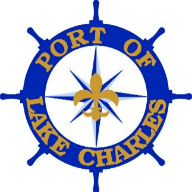      A G E N D A				REGULAR MEETINGLake Charles  and Terminal District5:00 P.M., September 28, 2020Board Room							1611 West Sallier St., Lake Charles, Louisiana     INVOCATION     PLEDGE OF ALLEGIANCE		     PUBLIC COMMENT PROCEDUREThe Board encourages public comments and questions regarding all agenda items.  Persons wishing to do so should complete a speaker’s card, which is at the entrance to the Board Room.  When speaking or asking a question on an agenda item, one should in addition to completing the card, come to the microphone, be recognized and provide your name, address, and phone number.  Comments by individuals will be limited to three (3) minutes.     Agenda Items									           IndexMINUTESApproval of the August 24, 2020 Public Hearing Meeting Minutes and the August 24, 2020 Regular Meeting Minutes.1.SUBMISSIONSSubmission 2020 – 027 declaring that an emergency existed due to the impact of Hurricane Laura to the District and ratifying and approving all actions taken by the Executive Director to address such emergency conditions.2.Submission 2020 – 028 authorizing the Executive Director to purchase a mobile harbor crane, including grab accessories and shipping not to exceed $6.5 million.  3.Submission 2020 – 029 authorizing the Executive Director to enter into a professional services agreement for above and below water inspection services for all waterfront structures at City Docks, BT-1, and BT-4.4.Submission 2020 – 030 authorizing the execution of a Partial Proof of Loss with Wavelength Ports and Terminals Consortium for business interruption and physical damages to the District as a result of Hurricane Laura.5.BRIEFING NOTES August 2020 Financials  Briefing Note6.DEPARTMENT REPORTSAdministration/Finance/Security Monthly Report7.Navigation Monthly Report8.Operations Monthly Report9.Cargo and Trade Development Monthly Report10.Engineering, Maintenance, and Development Monthly Report11.State Lobbyist Monthly Report12.EXECUTIVE SESSIONAn Executive Session and appropriate action in any of the following matters:Suit against the Port of Lake Charles – Suit No. 2014-004268-14th JDC, State of LA.IFG Port Holding, LLC vs LCHTD – Case: 2:16-cv-00146 U S District Court, Western District of Louisiana, Lake Charles Division.LCHTD vs IFG Port Holding, LLC – Case: 2:16-cv-00785 U S District Court, Western District of Louisiana, Lake Charles Division.LCHTD vs Reynolds Metals Company – Case: 2:17-cv-01114 US District Court, Western District of Louisiana, Lake Charles Division.13.Other Matters which may properly come before the Board.14.